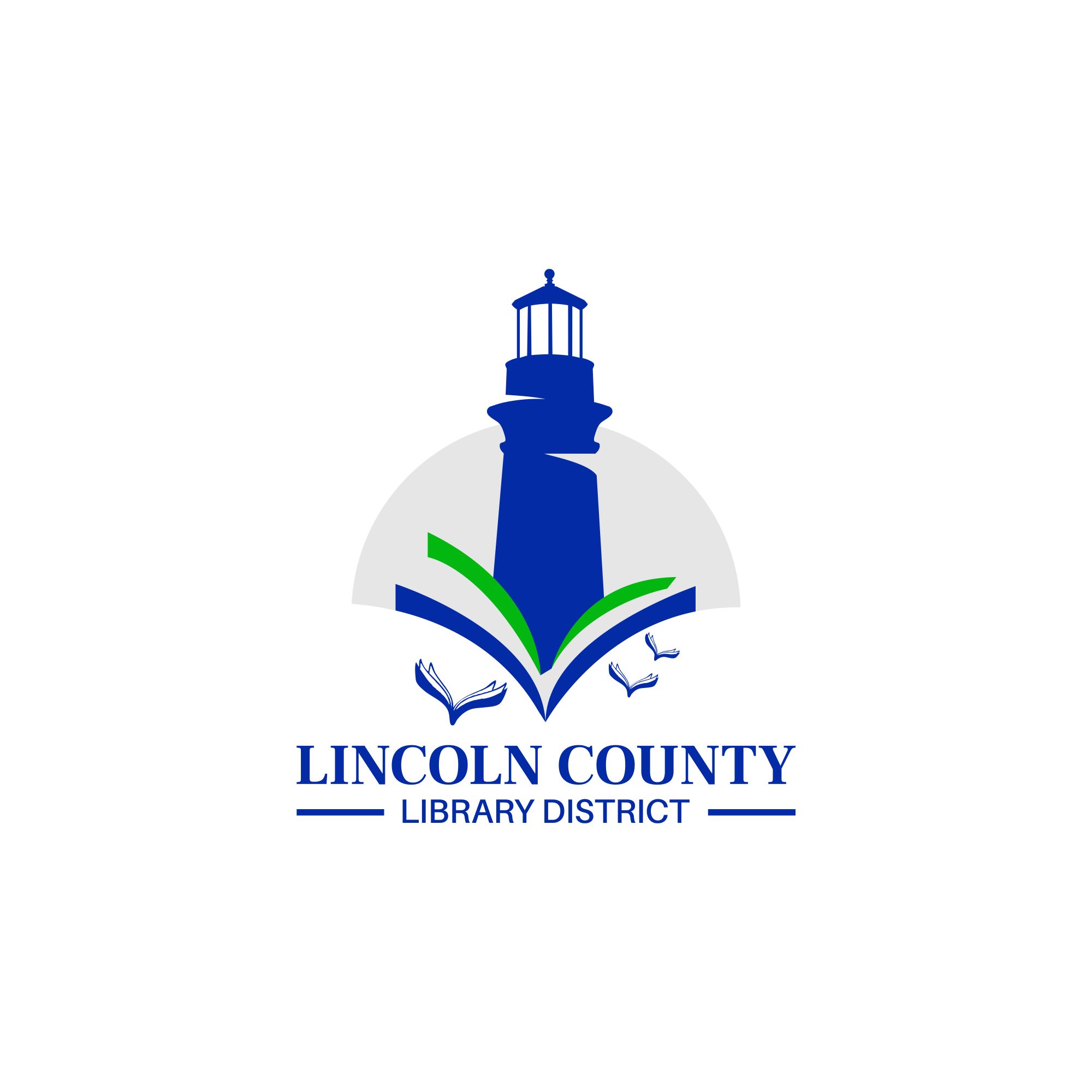 MinutesLincoln County Library DistrictBoard MeetingJanuary 11, 2022132 NE 15th Newport, OR and Zoom12:00 p.m.ATTENDANCE—BOARDBrian FodnessChris BoyleVirginia TardaewetherCarla Clark ATTENDANCE—STAFFMaryKay Dahlgreen, District DirectorATTENDANCE – GUESTDavid Ulbricht- Oregon Special Districts AssociationCALL TO ORDER Board President Brian Fodness called the Regular Board Meeting to order at 12:00 p.m.	CALL THE ROLL AND ESTABLISH QUORUMQuorum was established.APPROVAL OF AGENDAPUBLIC COMMENTAPPROVAL OF MEETING MINUTESChris moved and Virginia seconded approval of the Regular Board minutes of December 14, 2021. Passed unanimously.BOARD MEMBER REPORTSDIRECTOR’S REPORTSee written report. FINANCIAL REPORTEverything is on track. First library reimbursements went out in December. Carla moved and Virginia seconded approval of the financial report. Passed unanimously. OLD BUSINESSApproved Funding Model UpdateTrying to get meetings with city governments to talk about new formula. MaryKay is creating a fact sheet that can then be used by Board members as well. Updating the contracts that were partially reviewed last year. Talked about challenges for all libraries with changes to funding. Strategic Plan Progress ReportSee update in Board packet. MaryKay suggested a work session before March meeting to talk about strategic plan and director evaluation. NEW BUSINESSPotential Building Purchase David Ulbricht from the Oregon Special Districts Association provided an overview of his experience with public financing and covered what he can do to represent LCLD in the potential purchase of the office. He talked about the materials he provided to the Board that estimate  10 year and 15 year financing in addition to the fees that would be incurred. The possibility of owner financing was raised and David noted several items to consider including terms and conditions, financing rate, amortization rate, might be better to lock in financing. Lender may not have to pay taxes on interest, we would need to confirm that.  David also talked about the required engagement letter which he has sent to the District.  SDAO charges for services if the financing closes, the fee is included in the financing. He also explained the other fees. Brian and Chris both brought up concerns about set backs and are wondering if city utility easements are on the property. There is a need for an inspection.  MaryKay will talk to building owner about financing and perform our due diligence concerning the property and place this on the agenda for February. GOOD OF THE ORDERNEXT DISTRICT BOARD MEETINGThe next regular meeting will be held on February 8, 2022, at noon.  ADJOURNMENTMeeting adjourned at 1:15 p.m.